Проект «Мы покоряем космос».(для детей старшего дошкольного возраста)Воспитатель МБДОУ №47 «Гусельки» Е.А.Казаева, г.Сургут.Цель: сформировать  у  детей старшего дошкольного возраста представления о Солнечной системе и ее планетах, космическом пространстве; рассказать о первом космонавте Ю.А. Гагарине и о роли людей в освоении космоса.Задачи: 1.Систематизировать знания о звездах, Вселенной, Солнечной системе и ее планетах.2. Познакомить детей с первым лётчиком-космонавтом Ю.А. Гагариным,  историей развития космонавтики.3. Формировать предпосылки поисковой деятельности, интеллектуальной инициативы.4. Развить творческие навыки, умение работать в коллективе.Предполагаемые результаты:- Дети знают планеты, их расположение в Солнечной системе;- Сформировано чувство гордости за свою Родину, планету, героев освоения космоса; - Умеют передать полученные знания в творчестве;- Могут дружно работать в коллективе.Участники: воспитатели, дети.Тип проекта: информационно – практико – ориентированный.Длительность проекта: 1 неделя.Продукт: стенгазета «Космос глазами детей».Этапы реализации проекта1 этап1. Оценка имеющихся у детей знаний о космосе.2. Подбор литературы о космосе, презентаций, фотографий, плакатов.2 этап1. Рассказы о космосе.2. Организация игровой деятельности: дидактических, сюжетно - ролевых, конструктивных игр, индивидуальной и групповой работы.3 этап1. Презентация полученных знаний в стенгазете «Космос глазами детей».1 этап – организационный.	Почти каждый ребенок в определенный период мечтает стать космонавтом. В наше время очень много мультфильмов о космических пиратах, звездных воинах и других инопланетных существах. Поэтому, чтобы у ребенка сложилась правдивая картина представлений о космосе было принято решение разработать данный проект.  Проект охватывает все виды деятельности дошкольников, развивая интеллектуальные, коммуникативные качества ребенка и творческую активность. Все методы и приемы соответствую возрасту детей.	На данном этапе была проведена беседа «Что вы знаете про космос?». Цель данной беседы – выяснить имеющиеся у детей знания и представления о космосе, планетах, спутниках и первых космонавтах. По результатам беседы, подобраны фотоматериалы, литературы, подготовлены беседы и раскраски.2 этап – основной. Беседы:«Космическое пространство. Что это?»Цель: Расширить и систематизировать знания детей о солнечной системе, планетах, космосе; познакомить с искусственными спутниками земли.«Первые покорители космоса»Цель: Уточнить знания детей о первых космонавтах; рассказать о животных в космосе; о первом космонавте Ю.А. Гагарине. Углубить знания детей о работе космонавтов в открытом космосе.Просмотр документального фильма «Экскурсия по МКС» - путешествие по международной космической станции. Цель – показать сложность работы на борту МКС, сформировать чувство гордости за наших космонавтов.Чтение произведений о космосе: О. А. Скоролупова «Покорение космоса», П. Клушанцев «О чем рассказал телескоп»,  К.А.Порцевский «Моя первая книга о Космосе» - Расширять кругозор детей. Побуждать детей делать умозаключения на основе имеющихся сведений. Формировать интерес к литературе о космосе.Творческая мастерская:Аппликация «Ракета»  Цель - совершенствовать технику аппликации;  закрепить освоенные детьми навыки и умения, дать возможность творчески применить их: вырезать космическую ракету по самостоятельно нарисованному контуру из бумаги, сложенной вдвое; дополнять ракету другими элементами (иллюминатор, сопло, крылья); складывать полоски в несколько раз для получения одинаковых деталей (звёзды, кометы); формировать умение планировать свою работу и действовать в соответствии с замыслом; заполнять весь лист бумаги; воспитывать умение доводить дело до конца.Рисование «Загадки космоса»  Цель - Продолжать формировать умение создавать многоплановую сюжетную композицию, рисовать сначала простым карандашом с последующим раскрашиванием, выделять главное размером и цветом. Развивать фантазию, воображение детей. Развивать мелкую моторику. Уточнить знания детей о космосе: планеты Солнечной системы, современные летательные аппараты, первые космонавты.Лепка «Планеты солнечной системы» Цель – совершенствовать навыки и приемы при работе с пластилином,  закрепить прием смешивания пластилина для достижения эффекта разноцветной поверхности планет. Закрепить расположение планет в Солнечной системе.Игры:Дидактические. - «Солнечная система»- «Найди в ракетах 5 отличий» - «Какой ракеты не хватает?»- «Куда летят ракеты?»Цель – закрепить и систематизировать полученные знания о расположении планет в Солнечной системе; совершенствовать ориентировку в пространстве; развивать внимание, мышление и умение анализировать.Сюжетно-ролевые.  «Космонавты», «Путешествие по Луне».Цель - расширять игровые замыслы; поощрять расширение тем для игр: распределять роли, подготавливать необходимый инвентарь, договариваться о последовательности совместных действий.  Сформировать представление о работе космонавтов в космосе, воспитать смелость, выдержку, расширить словарный запас детей: «космическое пространство», «космодром», «полет», «открытый космос». Показать движение космонавтов в открытом космосе.Конструктивные.- «Соберем космический корабль»- «Такие разные ракеты»- «Космодром»- «Выложи созвездие»Цель – формировать умение конструировать на заданную тему из разнообразного материала: магнитный конструктор, геометрические фигуры, деревянный конструктор, пластиковый конструктор, счетные палочки, мозаика и др. 3 этап – заключительный.	Создание коллективной стенгазеты «Космос глазами детей».	Анализ проделанной работы (обсуждение с детьми):- Какие трудности возникали в процессе работы;- Все ли получилось? Если нет, то почему?- Какая деятельность была самый интересной?- Что не понравилось? Почему?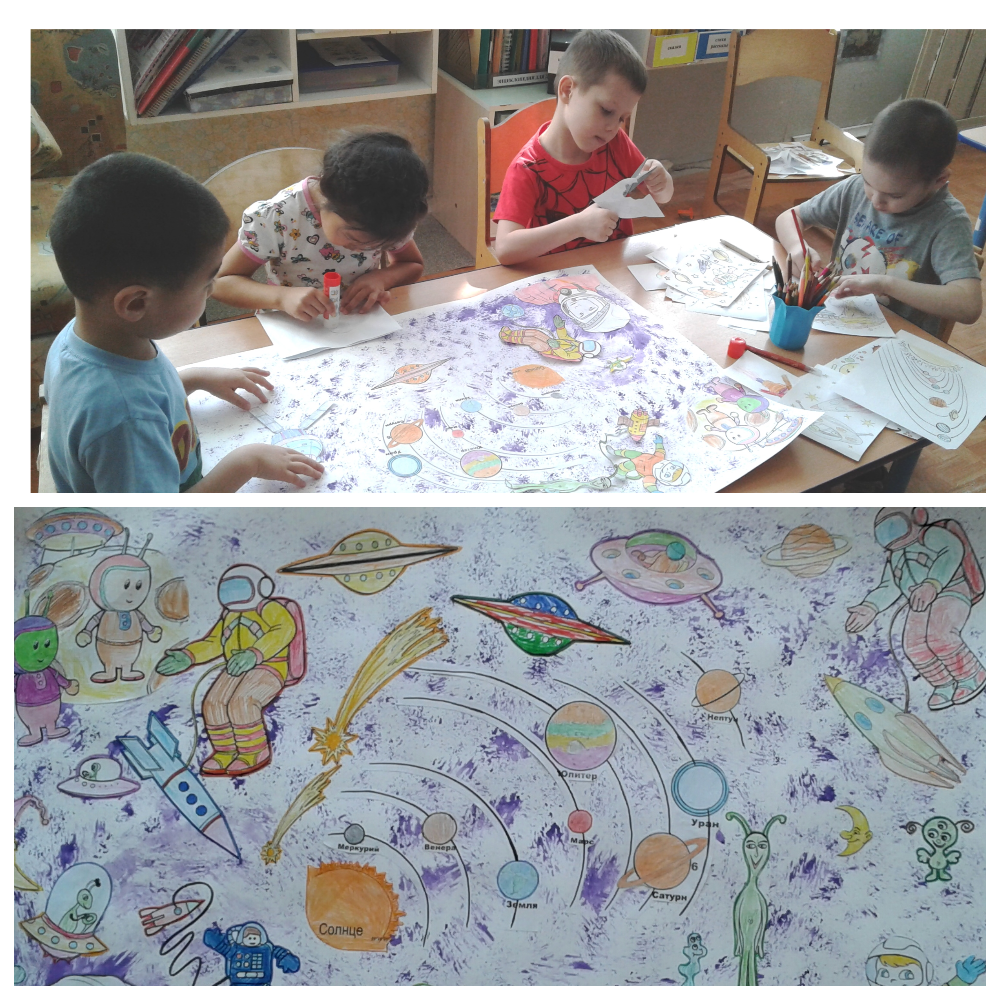 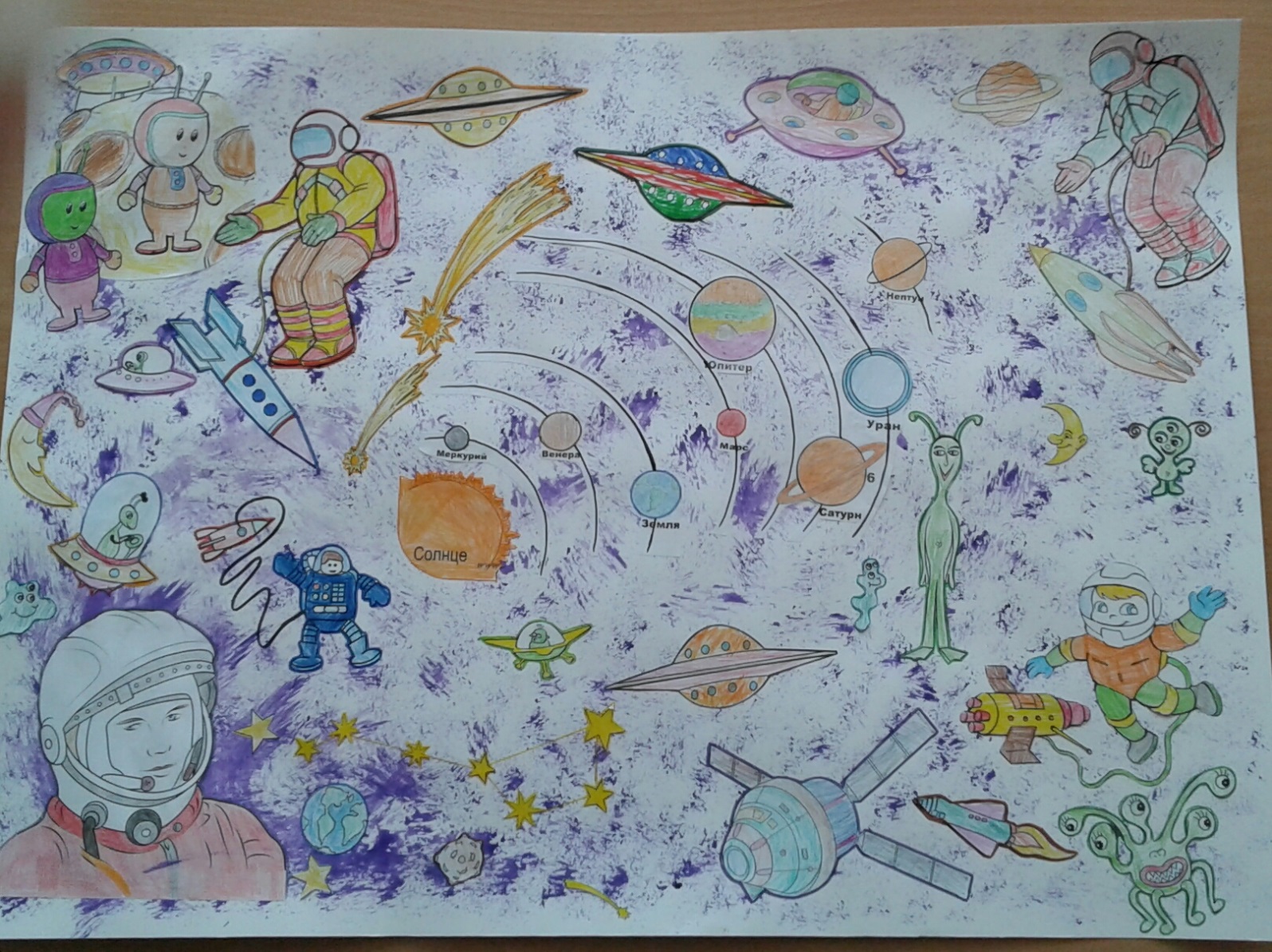 	Проделанная работа была интересна детям. Потому что, как поется в песне: «Ужасно интересно Все то, что неизвестно!»  А если космос интересен взрослым, то детям это интереснее в сто раз. Трудности были, но без трудностей, проб и ошибок учиться невозможно. Детей очень заинтересовал вопрос «Существуют ли инопланетяне?» Ответ на него мы постараемся найти в следующем проекте совместно с родителями воспитанников.